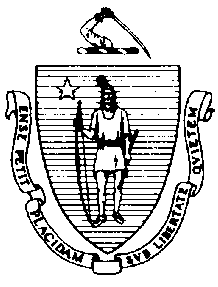 The Executive Office of Health and Human ServicesDepartment of Public HealthBureau of Environmental HealthCommunity Sanitation Program180 Beaman StreetWest Boylston, MA 01583Telephone: 508-792-7880, ext. 2338Facsimile: 508-792-7706TTY: 508-835-9796Paul.Halfmann@state.ma.usDecember 24, 2014Christopher J. Donelan, SheriffFranklin County Jail and House of Correction160 Elm StreetGreenfield, MA 01301Re: Facility Inspection - Franklin County Jail and House of Correction, Greenfield Dear Sheriff Donelan:In accordance with M.G.L. c. 111, §§ 5, 20, and 21, as well as Massachusetts Department of Public Health (Department) Regulations 105 CMR 451.000: Minimum Health and Sanitation Standards and Inspection Procedures for Correctional Facilities; 105 CMR 480.000: Storage and Disposal of Infectious or Physically Dangerous Medical or Biological Waste (State Sanitary Code, Chapter VIII); 105 CMR 590.000: Minimum Sanitation Standards for Food Establishments (State Sanitary Code Chapter X); the 1999 Food Code; 105 CMR 520.000 Labeling; and 105 CMR 205.000 Minimum Standards Governing Medical Records and the Conduct of Physical Examinations in Correctional Facilities; I conducted an inspection of the Franklin County Jail and House of Correction on December 3, 2014 accompanied by Chris Pelletier, EHSO. Violations noted during the inspection are listed below including 44 repeat violations:HEALTH AND SAFETY VIOLATIONS(* indicates conditions documented on previous inspection reports)KitchenFC 4-102.11(B)(2)*		Materials for Construction and Repair; Multiuse: Unused single-service article not 				protected against contamination, plasticware not coveredFC 4-501.114(C)(2)	Maintenance and Operation; Equipment: Quaternary ammonium solution lower than 	the manufacturers recommended concentrationInmate Changing	No Violations NotedBakery Area	No Violations NotedInmate Bathroom	No Violations NotedUtility ClosetFC 6-501.16	Maintenance and Operation; Cleaning: Wet mop stored in bucketDry Storage	No Violations NotedRefrigerator # 1	No Violations NotedRefrigerator # 2	No Violations NotedFreezer	No Violations NotedMEDICALStaff Bathroom	No Violations NotedUtility Closet	No Violations NotedPharmacy	No Violations NotedBreak Room	No Violations NotedMedical Waste Storage	No Violations NotedExam # 1	No Violations NotedExam # 2				Unable to Inspect - OccupiedOptometry	No Violations NotedDental	No Violations NotedInmate Bathroom	No Violations NotedLaundry	No Violations NotedInmate Bathroom	No Violations NotedLAUNDRY CORRIDORFemale Staff Bathroom	No Violations NotedMale Staff Bathroom	No Violations NotedA PODStaff Bathroom	No Violations NotedStorage Closet	No Violations NotedCells105 CMR 451.103*	Mattresses: Mattress damaged in cell # 28Sub Day Room105 CMR 451.350	Structural Maintenance: Door glass broken in cell # 6Showers105 CMR 451.123	Maintenance: Soap scum on walls in shower # 2Lower Janitor’s Closet105 CMR 451.353	Interior Maintenance: Wet mop stored in bucketUpper Janitor’s Closet105 CMR 451.353	Interior Maintenance: Wet mop stored in bucketB PODStorage Closet	No Violations NotedStaff Bathroom105 CMR 451.126	Hot Water: Hot water temperature 1000FCells105 CMR 451.103	Mattresses: Mattress damaged in cell # 5Showers	No Violations NotedLower Janitor’s Closet105 CMR 451.353	Interior Maintenance: Wet mop stored in bucketUpper Janitor’s Closet105 CMR 451.353	Interior Maintenance: Wet mop stored in bucketOfficer’s Area	No Violations NotedC PODStorage	No Violations NotedStaff Bathroom105 CMR 451.126	Hot Water: Hot water temperature 1000FCells105 CMR 451.353*	Interior Maintenance: Floor paint peeling in cell # 3, 6, 7, 8, 9, 11, 12, 20, 21, 22, 23, 24, 26, 27, 28, 29, 30, and 36105105 CMR 451.353	Interior Maintenance: Floor paint peeling in cell # 5, 10, 19, and 34Lower Janitor’s Closet105 CMR 451.353	Interior Maintenance: Wet mop stored in bucketUpper Janitor’s Closet105 CMR 451.353	Interior Maintenance: Wet mop stored in bucketSub Day Room	No Violations NotedD PODStorage	No Violations NotedStaff Bathroom	No Violations NotedCells105 CMR 451.353*	Interior Maintenance: Floor paint peeling in cell # 1, 2, 3, 4, 5, 6, 13, 14, 15, 16, 17, 18, 21, 22, 23, 24, 25, 26, 28, 29, 30, and 32Lower Janitor’s Closet105 CMR 451.353	Interior Maintenance: Wet mop stored in bucketUpper Janitor’s Closet105 CMR 451.353	Interior Maintenance: Wet mop stored in bucketSub Day Room	No Violations NotedShowers105 CMR 451.123	Maintenance: Soap scum on walls in handicap shower # 1INTAKEStaff Bathroom	No Violations NotedCells	No Violations NotedBooking	No Violations NotedSallyport	No Violations NotedSearch Room # 1	No Violations NotedSearch Room # 2	No Violations NotedPROGRAMSStaff Bathroom	No Violations NotedPrint Shop	No Violations NotedInmate Bathroom105 CMR 451.123	Maintenance: Ceiling vent dusty Property	No Violations NotedMaintenance105 CMR 451.353	Interior Maintenance: Wet mop stored in bucketWarehouse	No Violations NotedFreezer # 1FC 4-501.11(A)	Maintenance and Operation, Equipment: Equipment not maintained in a state of good repair, light outFreezer # 2	Unable to Inspect – No AccessBathroom105 CMR 451.126	Hot Water: Hot water temperature 880FCommissary	No Violations NotedReception	No Violations NotedTeacher’s Office	No Violations NotedExecutive Conference RoomFC 4-204.112(A)	Design and Construction, Functionality: No functioning thermometer in refrigeratorADMINISTRATION-INNERBreak Area	No Violations NotedMale Bathroom	No Violations NotedFemale Bathroom	No Violations NotedADMINISTRATION-OUTERCentral Control	No Violations NotedOuter Break RoomFC 4-602.12(B)	Cleaning of Equipment and Utensils; Frequency: Interior of microwave oven dirtyMale Locker Room	No Violations NotedFemale Locker Room	No Violations NotedMale Bathroom	No Violations NotedFemale Bathroom	No Violations NotedMinimum Control RoomStaff Bathroom	No Violations NotedMINIMUM SECURITYLaundry105 CMR 451.353*	Interior Maintenance: Wet mop stored in bucket105 CMR 451.353*		Interior Maintenance: Floor tiles damaged, outside of laundryDining Hall	No Violations NotedCells	No Violations NotedGeneral Area	No Violations NotedBathroom105 CMR 451.123	Maintenance: Shower # 2 and 3 damaged, epoxy applied105 CMR 451.126	Hot Water: Hot water temperature 900F105 CMR 451.130	Plumbing: Plumbing not maintained in good repair, valves is Shower # 1-4 did not shut off properlyKIMBLE HOUSEKitchen	No Violations NotedLower Bathroom	No Violations NotedUpper Bathroom105 CMR 451.130	Plumbing: Plumbing not maintained in good repair, both shower valves did not shut off properlyTrash Room105 CMR 451.353	Interior Maintenance: Wet mop stored in bucketCompactor	No Violations NotedVEHICLE MAINTENANCEInmate Bathroom	No Violations NotedStaff Bathroom105 CMR 451.126	Hot Water: Hot water temperature 820FUNIT ECells105 CMR 451.102	Pillows and Linens: Pillow damaged in cell # 1105 CMR 451.103	Mattresses: Mattress damaged in cell # 2105 CMR 451.130	Plumbing: Plumbing not maintained in good repair, sink leaking in cell # 2Holding Cells105 CMR 451.350	Structural Maintenance: Door glass broken in cell # 2Medical Exam	No Violations NotedPRE-BOOKINGStaff Bathroom	No Violations NotedObservations and Recommendations The inmate population was 214 at the time of inspection.Pete approved mops to be hung in buckets.This facility does not comply with the Department’s Regulations cited above. In accordance with 105 CMR 451.404, please submit a plan of correction within 10 working days of receipt of this notice, indicating the specific corrective steps to be taken, a timetable for such steps, and the date by which correction will be achieved. The plan should be signed by the Superintendent or Administrator and submitted to my attention, at the address listed above.To review the specific regulatory requirements please visit our website at www.mass.gov/dph/dcs and click on "Correctional Facilities" (available in both PDF and RTF formats).To review the Food Establishment regulations please visit the Food Protection website at www.mass.gov/dph/fpp and click on “Food Protection Regulations”. Then under “Retail” click “105 CMR 590.000 - State Sanitary Code Chapter X – Minimum Sanitation Standards for Food Establishments” and “1999 Food Code”.To review the Labeling regulations please visit the Food Protection website at www.mass.gov/dph/fpp and click on “Food Protection Regulations”. Then under “General Food Regulations” click “105 CMR 520.000: Labeling.” This inspection report is signed and certified under the pains and penalties of perjury.									Sincerely,									Paul Halfmann									Assistant Director, CSP, BEHcc:	Suzanne K. Condon, Associate Commissioner, Director, BEH	Steven Hughes, Director, CSP, BEH	John W. Polanowicz, Secretary, Executive Office of Health and Human Services Carol Higgins O’Brien, Commissioner, DOC	Lori Streeter, Superintendent	Chris Pelletier, EHSONicole Zabko, Health Director, Greenfield Health Department 	Clerk, Massachusetts House of Representatives	Clerk, Massachusetts Senate	Andrea Cabral, Secretary, EOPSDEVAL L. PATRICKGOVERNORJOHN W. POLANOWICZSECRETARYEILEEN M. SULLIVANACTING COMMISSIONER